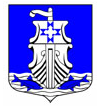 Администрация муниципального образования «Усть-Лужское сельское поселение»  Кингисеппского муниципального района Ленинградской областиПОСТАНОВЛЕНИЕот 11 мая 2021 года № 108/1										На основании ч.7 ст.11 Федерального закона от 27.07.2010г. № 210-ФЗ «Об организации предоставления государственных и муниципальных услуг», постановлением Правительства Ленинградской области от 30.06.2010 № 156 «О формировании и ведении Реестра государственных и муниципальных услуг (функций) Ленинградской области и портала государственных и муниципальных услуг (функций) Ленинградской области, администрация муниципального образования «Усть-Лужское сельское поселение» Кингисеппского муниципального района Ленинградской областиПОСТАНОВЛЯЕТ: Утвердить реестр муниципальных услуг, предоставляемых физическим и юридическим лицам администрацией муниципального образования «Усть-Лужское сельское поселение» и организациями, участвующими в предоставлении муниципальных услуг в новой редакции, согласно приложению №1.Настоящее постановление подлежит опубликованию на официальном сайте администрации муниципального образования «Усть-Лужское сельское поселение» Кингисеппского муниципального района Ленинградской области, а также в сетевом издании «Ленинградское областное информационное агентство /ЛЕНОБЛИНФОРМ/».Настоящее постановление вступает в силу со дня подписания.Контроль за исполнением данного постановления оставляю за собой.Глава администрации МО «Усть-Лужское сельское поселение»                                                                      П.И.КазарянИсп. Ю.В. Будуштяну тел. 8 (81375) 61-440Приложение №1к постановлению администрации муниципального образования «Усть-Лужское сельское поселение» от 11.05.2021 года №108/1.Реестр муниципальных услуг, предоставляемых администрацией и муниципальными учреждениями МО «Усть-Лужское сельское поселение»Об утверждении реестра муниципальных услуг, предоставляемых физическим и юридическим лицам администрацией МО «Усть-Лужское сельское поселение» и организациями, участвующими в предоставлении муниципальных услуг№Наименование муниципальной услугиВозмездность (безвозмездность) предоставленияИсполнитель муниципальной услугиКатегория заявителей, которым предоставляется услугаНормативный акт, устанавливающий осуществление муниципальной услугиВозможность предоставления услуги в электронном виде12345671.Присвоение и аннулирование адресовбесплатноАдминистрация муниципального образования. Ведущий специалист.Физические и юридические лицаФедеральный Закон от 06.10.2003 № 131-ФЗ «Об общих принципах организации местного самоуправления в РФ», Устав МО «Усть-Лужское поселение»Не имеется2.Признание помещения жилым помещением, жилого помещения непригодным для проживания, многоквартирного дома аварийным и подлежащим сносу или реконструкции, садового дома жилым домом и жилого дома садовым домомбесплатноАдминистрация муниципального образования. Специалист по муниципальному имуществу.Физические и юридические лицаФедеральный Закон от 06.10.2003 № 131-ФЗ «Об общих принципах организации местного самоуправления в РФ». Постановление Правительства РФ от 28 января 2006 г. №47 «Об утверждении положения о признании помещения жилым помещением, жилого помещения непригодным для проживания и многоквартирного дома аварийным и подлежащим сносу или реконструкции»Не имеется3.Принятие документов, а также выдача решений о переводе или об отказе в переводе жилого помещения в нежилое помещение или нежилого помещения в жилое помещение»бесплатноАдминистрация муниципального образования. Специалист по муниципальному имуществу.Физические и юридические лицаФедеральный Закон от 06.10.2003 № 131-ФЗ «Об общих принципах организации местного самоуправления в РФ». Жилищный кодекс Российской Федерации. Устав МО «Усть-Лужское сельское поселение»Не имеется4.Прием заявлений и выдача документов о согласовании переустройства и (или) перепланировки жилого помещениябесплатноАдминистрация муниципального образования. Специалист по муниципальному имуществу.Физические и юридические лицаФедеральный Закон от 06.10.2003 № 131-ФЗ «Об общих принципах организации местного самоуправления в РФ»; Жилищный кодекс Российской Федерации; Устав МО «Усть-Лужское сельское поселение»Не имеется5.  Принятие граждан на учёт в качестве нуждающихся в жилых помещениях, предоставляемых по договорам социального наймабесплатноАдминистрация муниципального образования. Специалист по муниципальному имуществу.Физические и юридические лицаФедеральный Закон от 06.10.2003 № 131-ФЗ «Об общих принципах организации местного самоуправления в РФ»; Жилищный кодекс Российской Федерации; Устав МО «Усть-Лужское сельское поселение»Не имеется6.Предоставление информации о форме собственности на недвижимое и движимое имущество, земельные участки, находящиеся в собственности муниципального образования, включая предоставление информации об объектах недвижимого имущества, находящегося в муниципальной собственности и предназначенных для сдачи в арендубесплатноАдминистрация муниципального образования. Специалист по муниципальному имуществу.Физические и юридические лицаФедеральный Закон от 06.10.2003 № 131-ФЗ «Об общих принципах организации местного самоуправления в РФ»; Устав МО «Усть-Лужское сельское поселение»Гражданский Кодекс РФЖилищный Кодекс РФНе имеется7.Выдача разрешений на использование земель или земельного участка, без предоставления земельного участка и установления сервитутов в целях, предусмотренных п.1 ст.39.34 Земельного Кодекса РФбесплатноАдминистрация муниципального образования. Ведущий специалист.Физические и юридические лицаФедеральный Закон от 06.10.2003 № 131-ФЗ «Об общих принципах организации местного самоуправления в РФ»; Устав МО «Усть-Лужское сельское поселение»; Земельным Кодексом РФ.Не имеется8.Предоставление объектов муниципального нежилого фонда во временное владение и (или) пользованиебесплатноАдминистрация муниципального образования. Специалист по муниципальному имуществу.Физические и юридические лицаФедеральный Закон от 06.10.2003 № 131-ФЗ «Об общих принципах организации местного самоуправления в РФ»; Гражданский Кодекс РФ;Жилищный Кодекс РФНе имеется9.Приём в эксплуатацию после переустройства и (или) перепланировки жилого помещениябесплатноАдминистрация муниципального образования. Специалист по муниципальному имуществу.Физические и юридические лицаФедеральный Закон от 06.10.2003 № 131-ФЗ «Об общих принципах организации местного самоуправления в РФ»; Гражданский Кодекс РФ;Жилищный Кодекс РФ; Устав МО «Усть-Лужское сельское поселение»Не имеется10.Оформление согласия на передачу в поднаём жилого помещения, предоставленного по договору социального наймабесплатноАдминистрация муниципального образования. Специалист по муниципальному имуществу.Физические и юридические лицаФедеральный Закон от 06.10.2003 № 131-ФЗ «Об общих принципах организации местного самоуправления в РФ»; Гражданский Кодекс РФ;Жилищный Кодекс РФ; Устав МО «Усть-Лужское сельское поселение»Не имеется11.Оформление согласия (отказа) на обмен жилыми помещениями, предоставленными по договорам социального наймабесплатноАдминистрация муниципального образования. Специалист по муниципальному имуществу.Физические и юридические лицаФедеральный Закон от 06.10.2003 № 131-ФЗ «Об общих принципах организации местного самоуправления в РФ»; Гражданский Кодекс РФ;Жилищный Кодекс РФ; Устав МО «Усть-Лужское сельское поселение»Не имеется12.Прием в эксплуатацию после перевода жилого помещения в нежилое помещение или нежилого помещения в жилое помещение бесплатноАдминистрация муниципального образования. Специалист по муниципальному имуществу.Физические и юридические лицаФедеральный Закон от 06.10.2003 № 131-ФЗ «Об общих принципах организации местного самоуправления в РФ»; Гражданский Кодекс РФ;Жилищный Кодекс РФ; Устав МО «Усть-Лужское сельское поселение»Не имеется13.Приватизация муниципального имущества МО «Усть-Лужское сельское поселение»бесплатноАдминистрация муниципального образования. Специалист по муниципальному имуществу.Физические и юридические лицаФедеральный Закон от 06.10.2003 № 131-ФЗ «Об общих принципах организации местного самоуправления в РФ»; Федеральный закон от 21.12.2001 г. № 178-ФЗ « О приватизации государственного и муниципального имущества»; Жилищный Кодекс РФ; Устав МО «Усть-Лужское сельское поселение»Не имеется14.Предоставление права на размещение нестационарного торгового объекта на территории муниципального образования «Усть-Лужское сельское поселение»бесплатноАдминистрация муниципального образования.Заместитель главы администрации.Физические и юридические лицаФедеральный Закон от 06.10.2003 № 131-ФЗ «Об общих принципах организации местного самоуправления в РФ»; Федеральный закон от 27.07.2010 № 210-ФЗ «Об организации предоставления государственных и муниципальных услуг»Не имеется15.Организация предоставления во владение и (или) в пользование объектов имущества, включенных в перечень муниципального имущества, предназначенного для предоставления во владение и (или пользование) субъектам малого и среднего предпринимательства и организациям, образующим инфраструктуру поддержки субъектов малого и среднего предпринимательствабесплатноАдминистрация муниципального образования.Заместитель главы администрации. Специалист по муниципальному имуществу.Физические и юридические лицаФедеральный Закон от 06.10.2003 № 131-ФЗ «Об общих принципах организации местного самоуправления в РФ»; Федеральный закон от 27.07.2010 № 210-ФЗ «Об организации предоставления государственных и муниципальных услуг»Не имеется16.Предоставление сведений об объектах имущества, включенных в перечень муниципального имущества, предназначенного для предоставления во владение и (или) в пользование субъектам малого и среднего предпринимательства и организациям, образующим инфраструктуру поддержки субъектов малого и среднего предпринимательства в МОбесплатноАдминистрация муниципального образования.Заместитель главы администрации. Специалист по муниципальному имуществу.Физические и юридические лицаФедеральный Закон от 06.10.2003 № 131-ФЗ «Об общих принципах организации местного самоуправления в РФ»; Федеральный закон от 27.07.2010 № 210-ФЗ «Об организации предоставления государственных и муниципальных услуг»Не имеется17.Организация ритуальных услуг бесплатноАдминистрация муниципального образования.Заместитель главы администрации.Физические и юридические лицаФедеральный Закон от 06.10.2003 № 131-ФЗ «Об общих принципах организации местного самоуправления в РФ»; Федеральный закон от 27.07.2010 № 210-ФЗ «Об организации предоставления государственных и муниципальных услуг»; Устав МО «Усть-Лужского сельского поселения»Не имеется18.Выдача разрешения (ордера) на производство земляных работбесплатноАдминистрация муниципального образования. Ведущий специалист.Физические и юридические лицаФедеральный Закон от 06.10.2003 № 131-ФЗ «Об общих принципах организации местного самоуправления в РФ»; Устав МО «Усть-Лужское сельское поселение»; Земельным Кодексом РФ.Не имеется19.Заключение договора социального найма жилого помещения муниципального жилищного фондабесплатноАдминистрация муниципального образования. Специалист по муниципальному имуществуФизические и юридические лицаФедеральный Закон от 06.10.2003 № 131-ФЗ «Об общих принципах организации местного самоуправления в РФ»; Устав МО «Усть-Лужское сельское поселение»; Жилищный Кодекс РФ;Не имеется20.Выдача разрешения на снос или пересадку зеленых насаждений на земельных участках, находящихся в муниципальной собственности, и земельных участках, государственная собственность на которые не разграниченабесплатноАдминистрация муниципального образования. Ведущий специалист.Физические и юридические лицаФедеральный Закон от 06.10.2003 № 131-ФЗ «Об общих принципах организации местного самоуправления в РФ»; Устав МО «Усть-Лужское сельское поселение»;Не имеется21.Выдача специального разрешения на движение транспортных средств органом местного самоуправления поселения, в случае, если маршрут, часть маршрута тяжеловесного и (или) крупногабаритного транспортного средства проходят по автомобильным дорогам местного значения поселения, при условии, что маршрут указанного транспортного средства проходит в границах этого поселения и маршрут, часть маршрута не проходят по автомобильным дорогам федерального, регионального или межмуниципального, местного значения муниципального района, участкам таких автомобильных дорогбесплатноАдминистрация муниципального образования. Ведущий специалист.Физические и юридические лицаФедеральный Закон от 06.10.2003 № 131-ФЗ «Об общих принципах организации местного самоуправления в РФ»; Федеральный закон от 27.07.2010 № 210-ФЗ «Об организации предоставления государственных и муниципальных услуг»; Устав МО «Усть-Лужского сельского поселения»Не имеется22.Внесение в реестр сведений о создании места (площадки) накопления твердых коммунальных отходовбесплатноАдминистрация муниципального образования. Специалист по жилищно-коммунальному хозяйству, ГО и ЧСФизические и юридические лицаФедеральный Закон от 06.10.2003 № 131-ФЗ «Об общих принципах организации местного самоуправления в РФ»; Федеральный закон от 27.07.2010 № 210-ФЗ «Об организации предоставления государственных и муниципальных услуг»; Устав МО «Усть-Лужского сельского поселения»Не имеется23.Выдача разрешения на создание места (площадки) накопления твердых коммунальных отходовбесплатноАдминистрация муниципального образования. Специалист по жилищно-коммунальному хозяйству, ГО и ЧСФизические и юридические лицаФедеральный Закон от 06.10.2003 № 131-ФЗ «Об общих принципах организации местного самоуправления в РФ»; Федеральный закон от 27.07.2010 № 210-ФЗ «Об организации предоставления государственных и муниципальных услуг»; Устав МО «Усть-Лужского сельского поселения»Не имеется24.Предоставление участка земли для погребения умершего на территории общественного кладбищабесплатноАдминистрация муниципального образования. Заместитель главы администрации.Физические и юридические лицаФедеральный Закон от 06.10.2003 № 131-ФЗ «Об общих принципах организации местного самоуправления в РФ»; Федеральный закон от 27.07.2010 № 210-ФЗ «Об организации предоставления государственных и муниципальных услуг»; Устав МО «Усть-Лужского сельского поселения»Не имеется25.Осуществление муниципального контроля за сохранностью автомобильных дорог местного значениябесплатноАдминистрация муниципального образования.Специалист по муниципальному имуществуФизические и юридические лицаФедеральный Закон от 06.10.2003 № 131-ФЗ «Об общих принципах организации местного самоуправления в РФ»; Федеральный закон от 27.07.2010 № 210-ФЗ «Об организации предоставления государственных и муниципальных услуг»Не имеется26.Осуществление муниципального контроля за соблюдением правил благоустройства на территории муниципального образованиябесплатноАдминистрация муниципального образования. Ведущий специалистФизические и юридические лицаФедеральный Закон от 06.10.2003 № 131-ФЗ «Об общих принципах организации местного самоуправления в РФ»; Федеральный закон от 27.07.2010 № 210-ФЗ «Об организации предоставления государственных и муниципальных услуг»; Устав МО «Усть-Лужского сельского поселения»Не имеется27.Осуществление муниципального контроля за использованием и охраной недр при добыче общераспространенных полезных ископаемых, а также при строительстве подземных сооружений, не связанных с добычей полезных ископаемыхбесплатноАдминистрация муниципального образования. Ведущий специалистФизические и юридические лицаФедеральный Закон от 06.10.2003 № 131-ФЗ «Об общих принципах организации местного самоуправления в РФ»; Федеральный закон от 27.07.2010 № 210-ФЗ «Об организации предоставления государственных и муниципальных услуг»; Устав МО «Усть-Лужского сельского поселения»Не имеется28.Дача письменных разъяснений налогоплательщикам и налоговым агентам по вопросам применения муниципальных нормативных правовых актов муниципального образования «Усть-Лужское сельское поселение» Кингисеппского муниципального района Ленинградской области о местных налогах и сборахбесплатноАдминистрация муниципального образования. Заместитель главы администрации.Физические и юридические лицаФедеральный Закон от 06.10.2003 № 131-ФЗ «Об общих принципах организации местного самоуправления в РФ»; Федеральный закон от 27.07.2010 № 210-ФЗ «Об организации предоставления государственных и муниципальных услуг»; Устав МО «Усть-Лужского сельского поселения»Не имеется29.Осуществление муниципального жилищного контроля на территории МО «Усть-Лужское сельское поселение"бесплатноАдминистрация муниципального образования.Специалист по муниципальному имуществу.Физические и юридические лицаФедеральный Закон от 06.10.2003 № 131-ФЗ «Об общих принципах организации местного самоуправления в РФ»; Федеральный закон от 27.07.2010 № 210-ФЗ «Об организации предоставления государственных и муниципальных услуг»Не имеется30.Заключение договора найма жилого помещения специализированного жилищного фондабесплатноАдминистрация муниципального образования.Специалист по муниципальному имуществу.Физические и юридические лицаФедеральный Закон от 06.10.2003 № 131-ФЗ «Об общих принципах организации местного самоуправления в РФ»; Федеральный закон от 27.07.2010 № 210-ФЗ «Об организации предоставления государственных и муниципальных услуг»Не имеется